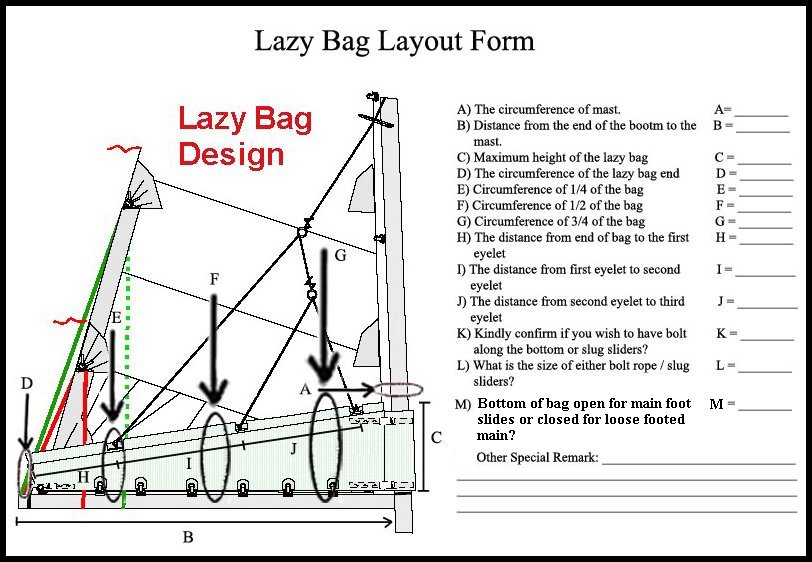  - Mainsail - 4000124 HamishM0Sail LayoutNot Yet PostedM1Tack Cut Back (Aft face of Mast to center of tack Pin - A)40mmHELP M2Tack Cut Up (Top of Boom to Center of tack Pin - B)38mmHELP M3Clew Cut Up (Top of Boom to Center of Tack Pin - X)38mmLoose FootedHELP M4Clew type (slug, outhaul car or ring with strap)Outhaul CarPress RingHELP M5Sunbrella clew cover for Furling MainsnaHELP M6Other OffsetsHELP M7HeadboardYesHELP M8Leech LineyesM9Foot LineNoM10Tack Ring TypePressed RingHELP M11Tack angle88.5HELP M12Jack LineNoHELP M13Mast Bend (Luff Round)StdHELP M14Fractional Rig (Yes, No)NoHELP M15Mast - Keel or Deck Stepped?KeelM16Number of Reefs2  ReefsHELP M17Intermediate Reefing Diamond Eyes (Yes or No)YesHELP M18Foot Reefing Grommets (next to boom)yes HELP M19Reefing Ring TypeFloppy RingsHELP M20Luff Length (Max Hoist - P)13.970mNET : 13.83mHELP M21Foot Length (Max Foot - E)3.740m  Max

(3.70m Net Finished size day of Delivery) HELP M22 Leech Length (straight line head to clew)SailmakerHELP M23Bimini to Clear (yes or no)HELPM24Foot RoundSailmakerM25Aspect RatioSailmaker HELPM26Vessel Backstay Measurement16.330mHELP M27Luff Slides (Part Number)???HELP M28Foot Slides (Part Number)Loose FootedHELP M29Roach TypeRacer / Cruiser HELP M30Roach Factor1.09HELP M31MGMSailmakerHELP M32MGUSailmakerHELP M33Batten Type (Partial or Full)4 fullHELP M34Include BattensN/AM35Install Nylon Batten HoldersYESHELP M36Intermediate SlidersYESHELP M37Cloth Weight8.88M38Cut TypeCrossM39Sail AreaSailmakerM40CunninghamNoHELP M41TelltailsYesHELP M42Triple StitchYesM43Sail Logo and Color(red, blue or black)NoHELP M44Sail Logo ArtworkYES C&C Logo
“C Flag” 37 “C Flag”
(Dark Blue)See AttchedM45Sail Numbers and ColorYes 

CAN 2728

(Dark Blue HELP M46Draft Stripe and Color(red, blue or black)Yes (Dark Blue)HELP M47Overhead Leech LineNoM48Specialty SailNoHELPM49Boom CoverNoHELPM50Lazy BagYES (Sand) With SlidesHELP